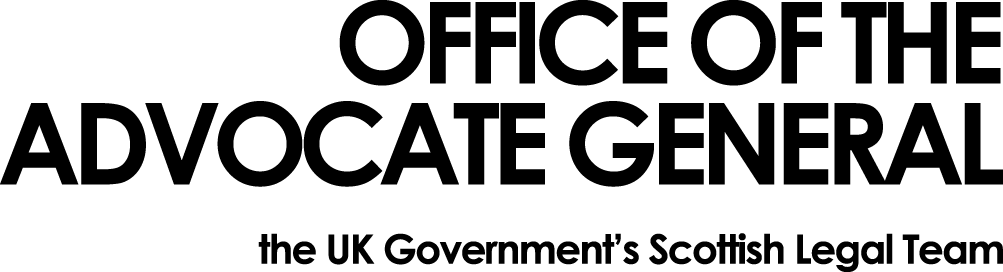 Dear REDACTEDFreedom of Information Request Thank you for your email of 08 April 2016 requesting information under the Freedom of Information Act 2000 (FOIA).  You asked: “ for each of the last five calendar years (2011, 2012, 2013, 2014 and 2015):How many Freedom of Information Requests did the Advocate General Office receive?How many of these requests resulted in full disclosure of the requested information?How many requests resulted in partial disclosure?How many requests were rejected?”Here are the figures you have requested. Further details of the FOI’s answered are published on our website and in our Annual Reports.2011-12	36 FOIs answered, 1 partial disclosure, none rejected2012-13	39 FOIs answered, 2 partial disclosure, none rejected2013-14	51 FOIs answered, 2 partial disclosure, none rejected2014-15	41 FOIs answered, 4 partial disclosure, none rejected2015-16	54 FOIs answered, 2 partial disclosure, none rejectedYou may, if dissatisfied with the treatment of your request, ask the Office of the Advocate General to conduct an internal review of its decision.  The internal review will be conducted by someone other than the person who took the initial decision.  Requests for internal review should be addressed to the Information Officer, Office the Advocate General, Victoria Quay, Edinburgh, EH6 6QQ.If following the internal review you remain dissatisfied with the treatment of your request by OAG then you may take your complaint to the Information Commissioner, whose address is Wycliffe House, Water Lane, Wilmslow, Cheshire, SK9 5AF.  Details of the complaints procedure can be found here:http://www.ico.gov.uk/complaints/freedom_of_information.aspxYours sincerelyREDACTEDREDACTEDArea G-GOAGVictoria Quay EH6 6QQDate 20.04.16